МУНИЦИПАЛЬНОЕ БЮДЖЕТНОЕ ОБЩЕОБРАЗОВАТЕЛЬНОЕ УЧРЕЖДЕНИЕ«КИРОВСКАЯ ГИМНАЗИЯ ИМЕНИ ГЕРОЯ СОВЕТСКОГО СОЮЗА СУЛТАНА БАЙМАГАМБЕТОВА»Юридический адрес: Российская Федерация, 187342, Ленинградская обл., г.Кировск, ул.Горького, д.16 Телефон/факс: (881362) 21-948. E-mail: gimn-keg@yandex.ru.Адрес сайта: http://www.gimn-keg.ru/ИНН/КПП 4706014323/470601001________________________________________________________________________________________________________________________________________________________________УТВЕРЖДЕНОПРИКАЗОМ ПО МБОУ «КИРОВСКАЯ ГИМНАЗИЯ»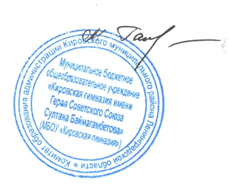 №90 – О ОТ 27.08.2021 Г. ДИРЕКТОР:                                  ГАНЕЕВА М.Р.РАСПИСАНИЕ ВТОРОЙ ПОЛОВИНЫ ДНЯ НА 2021 – 2022 УЧЕБНЫЙ ГОДул. Кирова, д.8 ул. Горького, д.16 «ВНИД»«ВНИД»«ВНИД»«ВНИД»«ВНИД»«ВНИД»«ВНИД»«ВНИД»«ВНИД»«ВНИД»«ВНИД»«ВНИД»классдень неделидень неделидень неделидень неделидень неделидень неделивремявремявремявремявремя1А/ Большакова Л. В.понедельникпонедельникпонедельникпонедельникпонедельникпонедельник13.25-14.0513.25-14.0513.25-14.0513.25-14.0513.25-14.051Б/ Пономарева В. В.средасредасредасредасредасреда12.45-13.2512.45-13.2512.45-13.2512.45-13.2512.45-13.251В/ Соколова Е. В.понедельникпонедельникпонедельникпонедельникпонедельникпонедельник13.25-14.0513.25-14.0513.25-14.0513.25-14.0513.25-14.052А/ Хорошавина Р. Б.вторниквторниквторниквторниквторниквторник13.50-14.3013.50-14.3013.50-14.3013.50-14.3013.50-14.302Б/ Бибик Н. Ю.пятницапятницапятницапятницапятницапятница13.15-14.0013.15-14.0013.15-14.0013.15-14.0013.15-14.002В/ Борисенко Е. С.пятницапятницапятницапятницапятницапятница13.05-13.5013.05-13.5013.05-13.5013.05-13.5013.05-13.503А/ Беспалая С. Н.пятницапятницапятницапятницапятницапятница13.05-13.5013.05-13.5013.05-13.5013.05-13.5013.05-13.503Б/ Иванова Ю. Впонедельникпонедельникпонедельникпонедельникпонедельникпонедельник13.25-14.1013.25-14.1013.25-14.1013.25-14.1013.25-14.103В/ Лисакова Е. Л.пятницапятницапятницапятницапятницапятница13.05-13.5013.05-13.5013.05-13.5013.05-13.5013.05-13.504А/ Балабан Е. В.средасредасредасредасредасреда13.35-14.2013.35-14.2013.35-14.2013.35-14.2013.35-14.204Б/ Храмцова С. Ю.пятница пятница пятница пятница пятница пятница 13.05-13.5013.05-13.5013.05-13.5013.05-13.5013.05-13.504В/ Крылова А. В.понедельникпонедельникпонедельникпонедельникпонедельникпонедельник13.45-14.3013.45-14.3013.45-14.3013.45-14.3013.45-14.30«Шахматы»«Шахматы»«Шахматы»«Шахматы»«Шахматы»«Шахматы»«Шахматы»«Шахматы»«Шахматы»«Шахматы»«Шахматы»«Шахматы»классдень неделидень неделидень неделидень неделидень неделидень неделивремявремявремявремявремя1А/ Большакова Л. В.пятницапятницапятницапятницапятницапятница13.05-13.4013.05-13.4013.05-13.4013.05-13.4013.05-13.401Б/ Пономарева В. В.четвергчетвергчетвергчетвергчетвергчетверг12.45-13.2012.45-13.2012.45-13.2012.45-13.2012.45-13.201В/ Соколова Е. В.четвергчетвергчетвергчетвергчетвергчетверг13.05-13.4013.05-13.4013.05-13.4013.05-13.4013.05-13.402А/Серебренникова Н. В.пятницапятницапятницапятницапятницапятница13.05-13.5013.05-13.5013.05-13.5013.05-13.5013.05-13.502Б/ Серебренникова Н. В.понедельникпонедельникпонедельникпонедельникпонедельникпонедельник13.35-14.1513.35-14.1513.35-14.1513.35-14.1513.35-14.152В/Борисенко Е. С.четвергчетвергчетвергчетвергчетвергчетверг13.05-13.5013.05-13.5013.05-13.5013.05-13.5013.05-13.503А/ Серебренникова Н. В.понедельникпонедельникпонедельникпонедельникпонедельникпонедельник13.25-14.1013.25-14.1013.25-14.1013.25-14.1013.25-14.103Б/ Яковлев А. А.четвергчетвергчетвергчетвергчетвергчетверг14.00-14.4514.00-14.4514.00-14.4514.00-14.4514.00-14.453В/ Серебренникова Н. В.четвергчетвергчетвергчетвергчетвергчетверг13.05-13.4513.05-13.4513.05-13.4513.05-13.4513.05-13.454А/ Яковлев А. А.понедельникпонедельникпонедельникпонедельникпонедельникпонедельник13.30-14.1513.30-14.1513.30-14.1513.30-14.1513.30-14.154Б/ Яковлев А. А.понедельникпонедельникпонедельникпонедельникпонедельникпонедельник14.15-15.0014.15-15.0014.15-15.0014.15-15.0014.15-15.004В/ Яковлев А. А.средасредасредасредасредасреда13.40-14.2513.40-14.2513.40-14.2513.40-14.2513.40-14.25Расписание индивидуально-групповых занятийРасписание индивидуально-групповых занятийРасписание индивидуально-групповых занятийРасписание индивидуально-групповых занятийРасписание индивидуально-групповых занятийРасписание индивидуально-групповых занятийРасписание индивидуально-групповых занятийРасписание индивидуально-групповых занятийРасписание индивидуально-групповых занятийРасписание индивидуально-групповых занятийРасписание индивидуально-групповых занятийРасписание индивидуально-групповых занятий2А/ Хорошавина Р. Б.пятницапятницапятницапятницапятницапятница13.50-14.3513.50-14.3513.50-14.3513.50-14.3513.50-14.352Б/Бибик Н. Ю.четвергчетвергчетвергчетвергчетвергчетверг14.00-14.4514.00-14.4514.00-14.4514.00-14.4514.00-14.453А/ Беспалая С. Н.понедельникпонедельникпонедельникпонедельникпонедельникпонедельник14.10-14.5514.10-14.5514.10-14.5514.10-14.5514.10-14.553Б/ Иванова Ю. Впонедельникпонедельникпонедельникпонедельникпонедельникпонедельник14.25-15.0514.25-15.0514.25-15.0514.25-15.0514.25-15.053В/ Лисакова Е. Л..средасредасредасредасредасреда13.55-14.4013.55-14.4013.55-14.4013.55-14.4013.55-14.404А/ Балабан Е. В.	вторниквторниквторниквторниквторниквторник14.20-15.0514.20-15.0514.20-15.0514.20-15.0514.20-15.054В/ Крылова А. В.пятницапятницапятницапятницапятницапятница12.45-13.3012.45-13.3012.45-13.3012.45-13.3012.45-13.30Хоровая студия "Нотка"Хоровая студия "Нотка"Хоровая студия "Нотка"Хоровая студия "Нотка"Хоровая студия "Нотка"Хоровая студия "Нотка"Хоровая студия "Нотка"Хоровая студия "Нотка"Хоровая студия "Нотка"Хоровая студия "Нотка"Хоровая студия "Нотка"Хоровая студия "Нотка"Петрова Е. В. (1класс)понедельникпонедельникпонедельникпонедельникпонедельникпонедельник13.35-14.2013.35-14.2013.35-14.2013.35-14.2013.35-14.20Петрова Е. В. (солисты)средасредасредасредасредасреда13.35-14.2013.35-14.2013.35-14.2013.35-14.2013.35-14.20Фольклорно–инструментальный ансамбль "Ладо" Фольклорно–инструментальный ансамбль "Ладо" Фольклорно–инструментальный ансамбль "Ладо" Фольклорно–инструментальный ансамбль "Ладо" Фольклорно–инструментальный ансамбль "Ладо" Фольклорно–инструментальный ансамбль "Ладо" Фольклорно–инструментальный ансамбль "Ладо" Фольклорно–инструментальный ансамбль "Ладо" Фольклорно–инструментальный ансамбль "Ладо" Фольклорно–инструментальный ансамбль "Ладо" Фольклорно–инструментальный ансамбль "Ладо" Фольклорно–инструментальный ансамбль "Ладо" Петрова Е. В. пятницапятницапятницапятницапятницапятница13.35-14.2013.35-14.2013.35-14.2013.35-14.2013.35-14.20Арт – студия «Мир красок»Арт – студия «Мир красок»Арт – студия «Мир красок»Арт – студия «Мир красок»Арт – студия «Мир красок»Арт – студия «Мир красок»Арт – студия «Мир красок»Арт – студия «Мир красок»Арт – студия «Мир красок»Арт – студия «Мир красок»Арт – студия «Мир красок»Арт – студия «Мир красок»Шитухина В. В.четвергчетвергчетвергчетвергчетвергчетверг13.40-14.2513.40-14.2513.40-14.2513.40-14.2513.40-14.25Спецкурс "Оздоровительная дыхательная гимнастика с использованием метода БОС (биологической обратной связи)"Спецкурс "Оздоровительная дыхательная гимнастика с использованием метода БОС (биологической обратной связи)"Спецкурс "Оздоровительная дыхательная гимнастика с использованием метода БОС (биологической обратной связи)"Спецкурс "Оздоровительная дыхательная гимнастика с использованием метода БОС (биологической обратной связи)"Спецкурс "Оздоровительная дыхательная гимнастика с использованием метода БОС (биологической обратной связи)"Спецкурс "Оздоровительная дыхательная гимнастика с использованием метода БОС (биологической обратной связи)"Спецкурс "Оздоровительная дыхательная гимнастика с использованием метода БОС (биологической обратной связи)"Спецкурс "Оздоровительная дыхательная гимнастика с использованием метода БОС (биологической обратной связи)"Спецкурс "Оздоровительная дыхательная гимнастика с использованием метода БОС (биологической обратной связи)"Спецкурс "Оздоровительная дыхательная гимнастика с использованием метода БОС (биологической обратной связи)"Спецкурс "Оздоровительная дыхательная гимнастика с использованием метода БОС (биологической обратной связи)"Спецкурс "Оздоровительная дыхательная гимнастика с использованием метода БОС (биологической обратной связи)"Мосина Е.В.1а вторник1б пятница1в вторник1а вторник1б пятница1в вторник1а вторник1б пятница1в вторник1а вторник1б пятница1в вторник1а вторник1б пятница1в вторник1а вторник1б пятница1в вторник14.40 – 15.0014.00 – 14.2013.50 – 14.1014.40 – 15.0014.00 – 14.2013.50 – 14.1014.40 – 15.0014.00 – 14.2013.50 – 14.1014.40 – 15.0014.00 – 14.2013.50 – 14.1014.40 – 15.0014.00 – 14.2013.50 – 14.10Группы продленного дняГруппы продленного дняГруппы продленного дняГруппы продленного дняГруппы продленного дняГруппы продленного дняГруппы продленного дняГруппы продленного дняГруппы продленного дняГруппы продленного дняГруппы продленного дняГруппы продленного дня1А  Большакова Л. В.  (25 ч.)1А  Большакова Л. В.  (25 ч.)1А  Большакова Л. В.  (25 ч.)1А  Большакова Л. В.  (25 ч.)1А  Большакова Л. В.  (25 ч.)1А  Большакова Л. В.  (25 ч.)1А  Большакова Л. В.  (25 ч.)1А  Большакова Л. В.  (25 ч.)1А  Большакова Л. В.  (25 ч.)1А  Большакова Л. В.  (25 ч.)1А  Большакова Л. В.  (25 ч.)1А  Большакова Л. В.  (25 ч.)понедельниквторниквторниквторниксредасредасредасредачетвергчетвергпятницапятница12.25-13.25 14.05-17.5012:05-17.5012:05-17.5012:05-17.5012.05-13.0513.50-17.5012.05-13.0513.50-17.5012.05-13.0513.50-17.5012.05-13.0513.50-17.5012:55-17.5012:55-17.5012.05-13.0513:40-17:1512.05-13.0513:40-17:151Б Пономарева В. В.  (10 ч.)1Б Пономарева В. В.  (10 ч.)1Б Пономарева В. В.  (10 ч.)1Б Пономарева В. В.  (10 ч.)1Б Пономарева В. В.  (10 ч.)1Б Пономарева В. В.  (10 ч.)1Б Пономарева В. В.  (10 ч.)1Б Пономарева В. В.  (10 ч.)1Б Пономарева В. В.  (10 ч.)1Б Пономарева В. В.  (10 ч.)1Б Пономарева В. В.  (10 ч.)1Б Пономарева В. В.  (10 ч.)понедельниквторниквторниквторниксредасредасредасредачетвергчетвергпятницапятница12:25-13.0513.50 -15.0012.55-15.0012.55-15.0012.55-15.0012.55-15.0012.55-15.0012.55-15.0012.55-15.0012.05-12.4513.20-14.4512.05-12.4513.20-14.4512.05-14.0012.05-14.001В  Соколова Е. В.  (10 ч.)1В  Соколова Е. В.  (10 ч.)1В  Соколова Е. В.  (10 ч.)1В  Соколова Е. В.  (10 ч.)1В  Соколова Е. В.  (10 ч.)1В  Соколова Е. В.  (10 ч.)1В  Соколова Е. В.  (10 ч.)1В  Соколова Е. В.  (10 ч.)1В  Соколова Е. В.  (10 ч.)1В  Соколова Е. В.  (10 ч.)1В  Соколова Е. В.  (10 ч.)1В  Соколова Е. В.  (10 ч.)понедельниквторниквторниквторниксредасредасредасредачетвергчетвергпятницапятница12.25 – 13.2512.50 – 13.50                                                         12.50 – 13.50                                                         12.50 – 13.50                                                         12.05 – 13.0512.05 – 13.0512.05 – 13.0512.05 – 13.0512.05 – 13.05    12.05 – 13.05    12.05 – 13.0512.05 – 13.052А  Хорошавина Р. Б.  (5 ч.)2А  Хорошавина Р. Б.  (5 ч.)2А  Хорошавина Р. Б.  (5 ч.)2А  Хорошавина Р. Б.  (5 ч.)2А  Хорошавина Р. Б.  (5 ч.)2А  Хорошавина Р. Б.  (5 ч.)2А  Хорошавина Р. Б.  (5 ч.)2А  Хорошавина Р. Б.  (5 ч.)2А  Хорошавина Р. Б.  (5 ч.)2А  Хорошавина Р. Б.  (5 ч.)2А  Хорошавина Р. Б.  (5 ч.)2А  Хорошавина Р. Б.  (5 ч.)понедельниквторниквторниквторниксредасредасредасредачетвергчетвергпятницапятница13.10 -14.1012.55 -13.5512.55 -13.5512.55 -13.5512.55-13.5512.55-13.5512.55-13.5512.55-13.5512.05-13.0512.05-13.0512.05-13.0512.05-13.052Б  Бибик Н. Ю. (5 ч.)2Б  Бибик Н. Ю. (5 ч.)2Б  Бибик Н. Ю. (5 ч.)2Б  Бибик Н. Ю. (5 ч.)2Б  Бибик Н. Ю. (5 ч.)2Б  Бибик Н. Ю. (5 ч.)2Б  Бибик Н. Ю. (5 ч.)2Б  Бибик Н. Ю. (5 ч.)2Б  Бибик Н. Ю. (5 ч.)2Б  Бибик Н. Ю. (5 ч.)2Б  Бибик Н. Ю. (5 ч.)2Б  Бибик Н. Ю. (5 ч.)понедельниквторниквторниквторниксредасредасредасредачетвергчетвергпятницапятница12.25 -13.2512.55 -14.0012.55 -14.0012.55 -14.0012.55-14.0512.55-14.0512.55-14.0512.55-14.0512.55 - 13.1512.55 - 13.1512.55 – 14.0512.55 – 14.052В  Борисенко Е. С.(5 ч.)2В  Борисенко Е. С.(5 ч.)2В  Борисенко Е. С.(5 ч.)2В  Борисенко Е. С.(5 ч.)2В  Борисенко Е. С.(5 ч.)2В  Борисенко Е. С.(5 ч.)2В  Борисенко Е. С.(5 ч.)2В  Борисенко Е. С.(5 ч.)2В  Борисенко Е. С.(5 ч.)2В  Борисенко Е. С.(5 ч.)2В  Борисенко Е. С.(5 ч.)2В  Борисенко Е. С.(5 ч.)понедельниквторниквторниквторниксредасредасредасредачетвергчетвергпятницапятница13.10 -14.1012.55-13.5512.55-13.5512.55-13.5512.55 -13.5512.55 -13.5512.55 -13.5512.55 -13.5512.05-13.0512.05-13.0512.45-13.4512.45-13.453А Беспалая С. Н. (5 ч.)3А Беспалая С. Н. (5 ч.)3А Беспалая С. Н. (5 ч.)3А Беспалая С. Н. (5 ч.)3А Беспалая С. Н. (5 ч.)3А Беспалая С. Н. (5 ч.)3А Беспалая С. Н. (5 ч.)3А Беспалая С. Н. (5 ч.)3А Беспалая С. Н. (5 ч.)3А Беспалая С. Н. (5 ч.)3А Беспалая С. Н. (5 ч.)3А Беспалая С. Н. (5 ч.)понедельниквторниквторниквторниксредасредасредасредачетвергчетвергпятницапятница12:25-13.2512:55-13:5512:55-13:5512:55-13:5512:55-13:5512:55-13:5512:55-13:5512:55-13:5512:55-13:5512:55-13:5512:50-13:5012:50-13:503Б  Иванова Ю. В.  (5 ч.) 3Б  Иванова Ю. В.  (5 ч.) 3Б  Иванова Ю. В.  (5 ч.) 3Б  Иванова Ю. В.  (5 ч.) 3Б  Иванова Ю. В.  (5 ч.) 3Б  Иванова Ю. В.  (5 ч.) 3Б  Иванова Ю. В.  (5 ч.) 3Б  Иванова Ю. В.  (5 ч.) 3Б  Иванова Ю. В.  (5 ч.) 3Б  Иванова Ю. В.  (5 ч.) 3Б  Иванова Ю. В.  (5 ч.) 3Б  Иванова Ю. В.  (5 ч.) понедельниквторниквторниквторниксредасредасредасредачетвергчетвергпятницапятница12.25:10-13.2512:55-13.5512:55-13.5512:55-13.5512:55 – 13.5512:55 – 13.5512:55 – 13.5512:55 – 13.5512:55-13.5512:55-13.5512:05-13.0512:05-13.053В  Лисакова Е. Л.  (15 ч.)3В  Лисакова Е. Л.  (15 ч.)3В  Лисакова Е. Л.  (15 ч.)3В  Лисакова Е. Л.  (15 ч.)3В  Лисакова Е. Л.  (15 ч.)3В  Лисакова Е. Л.  (15 ч.)3В  Лисакова Е. Л.  (15 ч.)3В  Лисакова Е. Л.  (15 ч.)3В  Лисакова Е. Л.  (15 ч.)3В  Лисакова Е. Л.  (15 ч.)3В  Лисакова Е. Л.  (15 ч.)3В  Лисакова Е. Л.  (15 ч.)понедельниквторниквторниквторниксредасредасредасредачетвергчетвергпятницапятница13:15-16.3012:55-13.5514:40-16:3012:55-13.5514:40-16:3012:55-13.5514:40-16:3012:55-13.5514:35-16:3012:55-13.5514:35-16:3012:55-13.5514:35-16:3012:55-13.5514:35-16:3012:05-13:0513:45-15:0012:05-13:0513:45-15:0012:05-13:0513.45-16.3012:05-13:0513.45-16.304А  Балабан Е. В.  (5 ч.)4А  Балабан Е. В.  (5 ч.)4А  Балабан Е. В.  (5 ч.)4А  Балабан Е. В.  (5 ч.)4А  Балабан Е. В.  (5 ч.)4А  Балабан Е. В.  (5 ч.)4А  Балабан Е. В.  (5 ч.)4А  Балабан Е. В.  (5 ч.)4А  Балабан Е. В.  (5 ч.)4А  Балабан Е. В.  (5 ч.)4А  Балабан Е. В.  (5 ч.)4А  Балабан Е. В.  (5 ч.)понедельниквторниквторниквторниксредасредасредасредачетвергчетвергпятницапятница12.25-13.3013.40 -14.2013.40 -14.2013.40 -14.2013.40 – 14.2013.40 – 14.2013.40 – 14.2013.40 – 14.2012.05 – 13.0513.50 – 14.2012.05 – 13.0513.50 – 14.2012.05 – 13.0512.05 – 13.054Б Храмцова С. Ю.  (5 ч.)4Б Храмцова С. Ю.  (5 ч.)4Б Храмцова С. Ю.  (5 ч.)4Б Храмцова С. Ю.  (5 ч.)4Б Храмцова С. Ю.  (5 ч.)4Б Храмцова С. Ю.  (5 ч.)4Б Храмцова С. Ю.  (5 ч.)4Б Храмцова С. Ю.  (5 ч.)4Б Храмцова С. Ю.  (5 ч.)4Б Храмцова С. Ю.  (5 ч.)4Б Храмцова С. Ю.  (5 ч.)4Б Храмцова С. Ю.  (5 ч.)понедельниквторниквторниквторниксредасредасредасредачетвергчетвергпятницапятница13.10-14.1012.55-13.5512.55-13.5512.55-13.5512.55-13.5512.55-13.5512.55-13.5512.55-13.5512.05-13.0512.05-13.0512.05-13.0512.05-13.054В Крылова О. В.  (5 ч.)4В Крылова О. В.  (5 ч.)4В Крылова О. В.  (5 ч.)4В Крылова О. В.  (5 ч.)4В Крылова О. В.  (5 ч.)4В Крылова О. В.  (5 ч.)4В Крылова О. В.  (5 ч.)4В Крылова О. В.  (5 ч.)4В Крылова О. В.  (5 ч.)4В Крылова О. В.  (5 ч.)4В Крылова О. В.  (5 ч.)4В Крылова О. В.  (5 ч.)понедельниквторниксредасредасредасредачетвергчетвергчетвергпятницапятницапятница12:25-13.4512:55-14.35----------------------------------------12:55-14.1012:55-14.1012:55-14.1012.05-12.4512.05-12.4512.05-12.45«Осмысленное чтение»«Осмысленное чтение»«Осмысленное чтение»«Осмысленное чтение»«Осмысленное чтение»«Осмысленное чтение»«Осмысленное чтение»«Осмысленное чтение»«Осмысленное чтение»«Осмысленное чтение»«Осмысленное чтение»«Осмысленное чтение»классклассклассдень неделидень неделидень неделидень неделидень неделидень неделидень неделидень неделивремя1А Большакова Л. В.1А Большакова Л. В.1А Большакова Л. В.средасредасредасредасредасредасредасреда13.05-13.501Б Пономарева В. В.1Б Пономарева В. В.1Б Пономарева В. В.понедельникпонедельникпонедельникпонедельникпонедельникпонедельникпонедельникпонедельник13.05-13.501В Соколова Е. В.1В Соколова Е. В.1В Соколова Е. В.средасредасредасредасредасредасредасреда13.05-13.502А Хорошавина Р. Б.2А Хорошавина Р. Б.2А Хорошавина Р. Б.четвергчетвергчетвергчетвергчетвергчетвергчетвергчетверг13.05-13.502Б Бибик Н. Ю.2Б Бибик Н. Ю.2Б Бибик Н. Ю.четвергчетвергчетвергчетвергчетвергчетвергчетвергчетверг13.15-14.002В Борисенко Е. С.2В Борисенко Е. С.2В Борисенко Е. С.вторниквторниквторниквторниквторниквторниквторниквторник13.55-14.403А Беспалая С. Н.3А Беспалая С. Н.3А Беспалая С. Н.вторниквторниквторниквторниквторниквторниквторниквторник13.55-14.403Б Иванова Ю. В.3Б Иванова Ю. В.3Б Иванова Ю. В.средасредасредасредасредасредасредасреда14.00-14.453В Лисакова Е. Л.3В Лисакова Е. Л.3В Лисакова Е. Л.вторниквторниквторниквторниквторниквторниквторниквторник13.55-14.404А Балабан Е. В4А Балабан Е. В4А Балабан Е. Вчетвергчетвергчетвергчетвергчетвергчетвергчетвергчетверг13.05-13.504Б Храмцова С. Ю.4Б Храмцова С. Ю.4Б Храмцова С. Ю.четвергчетвергчетвергчетвергчетвергчетвергчетвергчетверг13.05-13.50«Развивающее письмо»«Развивающее письмо»«Развивающее письмо»«Развивающее письмо»«Развивающее письмо»«Развивающее письмо»«Развивающее письмо»«Развивающее письмо»«Развивающее письмо»«Развивающее письмо»«Развивающее письмо»«Развивающее письмо»4А Балабан Е. В.4А Балабан Е. В.4А Балабан Е. В.пятницапятницапятницапятницапятницапятницапятницапятница13.05-13.504В Крылова А. В.4В Крылова А. В.4В Крылова А. В.пятница пятница пятница пятница пятница пятница пятница пятница 14.15-15.00«Счастливый дом»«Счастливый дом»«Счастливый дом»«Счастливый дом»«Счастливый дом»«Счастливый дом»«Счастливый дом»«Счастливый дом»«Счастливый дом»«Счастливый дом»«Счастливый дом»«Счастливый дом»Иванова Ю.В.Иванова Ю.В.Иванова Ю.В.вторниквторниквторниквторниквторниквторниквторниквторник9.30-10.10Иванова Ю.В.Иванова Ю.В.Иванова Ю.В.четвергчетвергчетвергчетвергчетвергчетвергчетвергчетверг9.30-10.10«Шаг в будущее»«Шаг в будущее»«Шаг в будущее»«Шаг в будущее»«Шаг в будущее»«Шаг в будущее»«Шаг в будущее»«Шаг в будущее»«Шаг в будущее»«Шаг в будущее»«Шаг в будущее»«Шаг в будущее»Фамилия  И.О. преподавателяФамилия  И.О. преподавателяФамилия  И.О. преподавателяклассклассдень неделидень неделидень неделидень неделидень неделидень неделивремяИванова Ю. В.Иванова Ю. В.Иванова Ю. В.3Б3Бвторниквторниквторниквторниквторниквторник14.10-14.55Иванова Ю. В.Иванова Ю. В.Иванова Ю. В.3Б3Бчетвергчетвергчетвергчетвергчетвергчетверг14.10-14.55Уварова Н. Я.Уварова Н. Я.Уварова Н. Я.1А1Авторниквторниквторниквторниквторниквторник13.15-14.00Уварова Н. Я.Уварова Н. Я.Уварова Н. Я.1А1Апятницапятницапятницапятницапятницапятница13.15-14.00Уварова Н. Я.Уварова Н. Я.Уварова Н. Я.1Б1Бсредасредасредасредасредасреда14.00-14.45Уварова Н. Я.Уварова Н. Я.Уварова Н. Я.1Б1Бпятницапятницапятницапятницапятницапятница12.30-13.15Уварова Н. Я.Уварова Н. Я.Уварова Н. Я.1В1Впонедельникпонедельникпонедельникпонедельникпонедельникпонедельник14.05-14.50Уварова Н. Я.Уварова Н. Я.Уварова Н. Я.1В1Всредасредасредасредасредасреда13.15-14.00Уварова Н. Я.Уварова Н. Я.Уварова Н. Я.4А4А                     понедельник                     понедельник                     понедельник                     понедельник                     понедельник                     понедельник13.20-14.05Уварова Н. Я.Уварова Н. Я.Уварова Н. Я.4А4Ачетвергчетвергчетвергчетвергчетвергчетверг13.20-14.05Уварова Н. Я.Уварова Н. Я.Уварова Н. Я.4Б4Бвторниквторниквторниквторниквторниквторник14.05-14.50Уварова Н. Я.Уварова Н. Я.Уварова Н. Я.4Б4Бпятницапятницапятницапятницапятницапятница14.05-14.50Иванова А. С.Иванова А. С.Иванова А. С.2А2В2А2Впонедельникпонедельникпонедельникпонедельникпонедельникпонедельник13.15-14.00Иванова А. С.Иванова А. С.Иванова А. С.2А2В2А2Вчетвергчетвергчетвергчетвергчетвергчетверг13.15-14.00Иванова А. С.Иванова А. С.Иванова А. С.2Б2Бвторниквторниквторниквторниквторниквторник13.15-14.00Иванова А. С.Иванова А. С.Иванова А. С.2Б2Бсредасредасредасредасредасреда13.15-14.00Иванова А. С.Иванова А. С.Иванова А. С.3А3Асредасредасредасредасредасреда14.05-14.50Иванова А. С.Иванова А. С.Иванова А. С.3А3Апятницапятницапятницапятницапятницапятница13.45-14.30Иванова А. С.Иванова А. С.Иванова А. С.3В3Впонедельникпонедельникпонедельникпонедельникпонедельникпонедельник14.05-14.50Иванова А. С.Иванова А. С.Иванова А. С.3В3Вчетвергчетвергчетвергчетвергчетвергчетверг14.05-14.50«Раз ступенька, два ступенька»«Раз ступенька, два ступенька»«Раз ступенька, два ступенька»«Раз ступенька, два ступенька»«Раз ступенька, два ступенька»«Раз ступенька, два ступенька»«Раз ступенька, два ступенька»«Раз ступенька, два ступенька»«Раз ступенька, два ступенька»«Раз ступенька, два ступенька»«Раз ступенька, два ступенька»«Раз ступенька, два ступенька»Крылова А. В.Крылова А. В.Крылова А. В.вторниквторниквторниквторниквторниквторниквторниквторник17.00-18.30Крылова А. В.Крылова А. В.Крылова А. В.пятницапятницапятницапятницапятницапятницапятницапятница13.30-14.15Наименование Время проведенияСотрудник«ВНИР: «Моя Родина – Россия» /5эвторник 14.40 – 15.25вторник 15.25 – 16.10Махонина И.Э.«ВНИР: «Моя Родина – Россия» /5опятница 14.40 – 15.25пятница 15.25 – 16.10Махонина И.Э.«ВНИР: «Моя Родина – Россия» /5гсреда 15.25 – 16.10среда 16.10 – 16.55Сердюк С.Е.«ВНИР: «Живая этика» /6э (второе полугодие)пятница 15.25 – 16.10пятница 16.10 – 16.55пятница 16.55 – 17.40Сердюк С.Е.«ВНИР: «Живая этика» /6о (первое полугодие)пятница 15.25 – 16.10пятница 16.10 – 16.55пятница 16.55 – 17.40Сердюк С.Е.«ВНИР: «Искусство мыслить» /7эпонедельник 14.40 – 15.25четверг 14.40 – 15.25пятница 14.40 – 15.25Марчук А.П.«ВНИР: «Искусство мыслить»  /7опонедельник 14.40 – 15.25среда 14.40 – 15.25пятница 14.40 – 15.25Русинова С.Г.«ВНИР: «Искусство мыслить»  /7гпонедельник 15.25 – 16.10среда 15.25 – 16.10пятница 15.25 – 16.10Марчук А.П.«ВНИР: «Диалоги культур» /8эпонедельник 14.40 – 15.25понедельник 15.25 – 16.10Махонина И.Э. «ВНИР: «Диалоги культур» /8гчетверг 14.40 – 15.25четверг 15.25 – 16.10Марчук А.П.«ВНИР: «Человек в центре общества» /9эпонедельник 15.30 – 16.15понедельник 16.15 -17.00Сердюк С.Е.«ВНИР: «Человек в центре общества» /9осреда 14.40 – 15.25среда 15.25 – 16.15Махонина И.Э.«ВНИР «Подготовка к жизненной карьере» /10понедельник 15.30 – 16.15Мосина Е.В.«ВНИР «Подготовка к жизненной карьере» /11вторник 15.30 – 16.15Мосина Е.В.Секция «Волейбол»вторник 15.30 – 17.00четверг 15.30 – 17.00Позднякова А.Н.Секция «Баскетбол»среда 15.30 – 17.00пятница 15.30 – 17.00Шапоров В.Н.Секция «ОФП»понедельник 15.30 – 17.00суббота 10.00 – 11.30Алексеев А.Э.Хоровая студия «Нотка»вторник 15.30 – 16.15четверг 15.30 – 16.15Петрова Е.В.Фольклорно–инструментальный ансамбль «Ладо» четверг 16.15 -17.00Петрова Е.В.«Творческое содружество «Берег»среда 15.10 – 17.10Львова Р.Н.Школьный клуб «Белые тигры» (вид спорта черлидинг)понедельник 17.30 – 20.00среда 17.30 – 20.00пятница 17.30 – 20.00Никифоров И.А.